NOM de l’Association sportive portant l’Equipe ou l’Entente (ou l’Inter-équipe IE en cas de CTC) : Division concernée : Equipe concernée : JOUEURS OU JOUEUSESEnregistrer le nom et prénom de la même manière que sur la licence ou sous FBIv2COMITÉ AVEYRON-LOZÈRE BASKETBALL - 5, rue Chirac - B.P. 311 - 12003 RODEZ CedexTel : 05 65 78 54 66E-mail : comite@aveyronlozerebasketball.org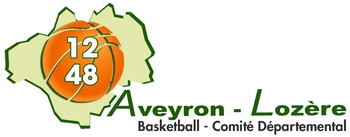 FORMULAIRELISTES NOMINATIVES SENIORSSAISON 2019/2020OrdreN° LicenceNOMPRENOM123456789101112